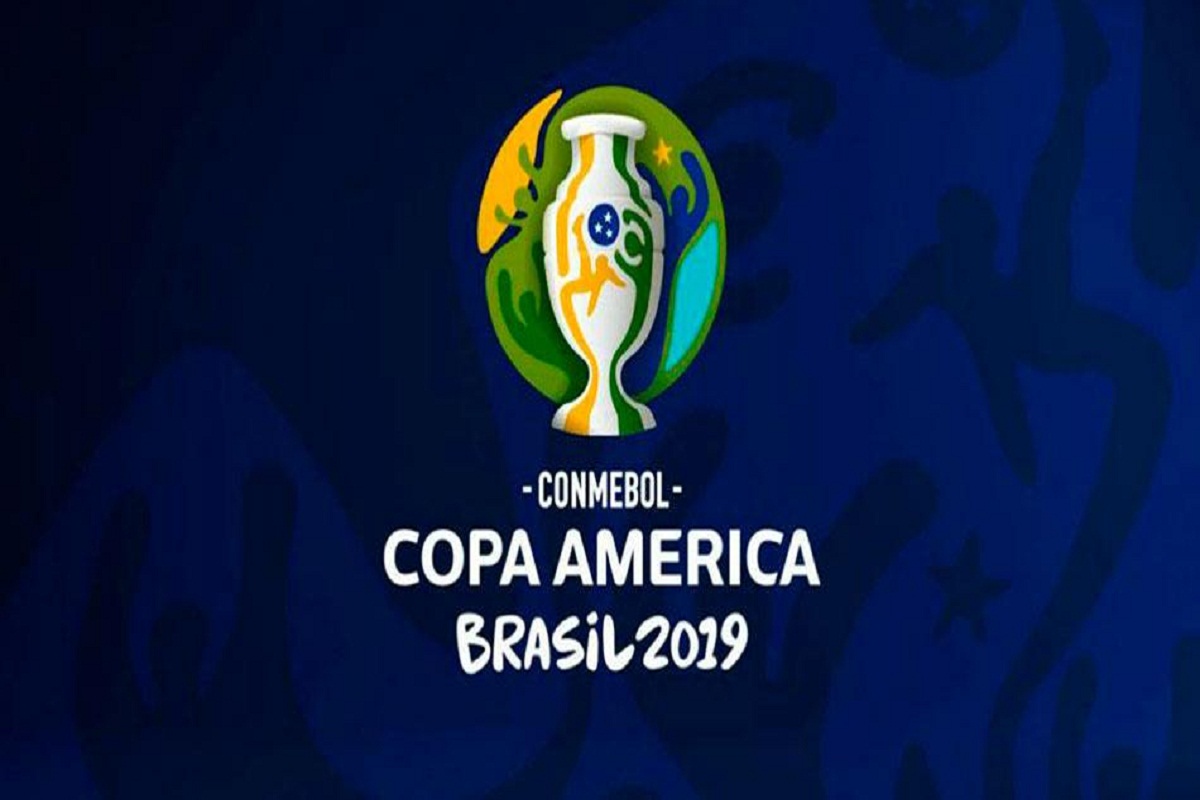 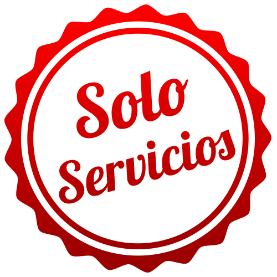 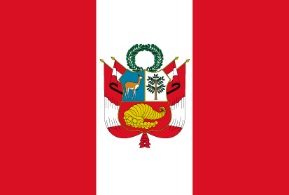 FINAL COPA AMERICADEL 10 AL 13 DE JUNIO04 DÍAS / 03 NOCHES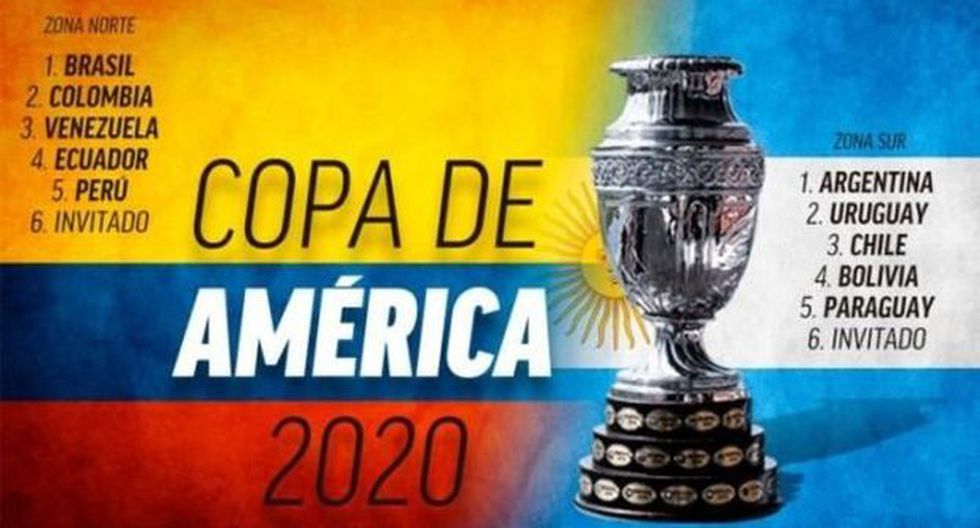 Programa incluye:Traslados Aeropuerto – Hotel - Aeropuerto.03 noches de alojamiento con Desayunos incluidos en Barranquilla.Traslados Hotel – Estadio – Hotel (12 de Julio).01 Entrada al Partido Final en Categoría 3.Exclusivo Hospitality privado.Tarjeta de Asistencia Assist Card.PRECIO POR PERSONA EN DOLARES AMERICANOS:* Partido 12 Jul Final Copa AméricaREFERENTE AL PAQUETE:Para viajar según vigencia de cada hotel (Ver Cuadro).Tarifas sujetas a cambios sin previo aviso.Habitación Estándar. Servicios en Regular.Traslados NO aplica para vuelos nocturnos, estos tendrán suplemento. Consultar. Las cancelaciones están sujetas a la no devolución total de la reserva. No Show: Si el pasajero no se presenta en el Hotel, se aplicará penalidad total. Sin devolución.Sujeto a variación sin previo aviso y disponibilidad al momento de reservar.Hoteles sujetos a Disponibilidad de Espacios y/o variación de precios.Los traslados son en base a grupos de pasajeros que se hospedarán en diferentes hoteles, Si el pasajero no cumple con los horarios establecidos y no accede a su servicio en el lugar indicado, no es responsabilidad del transportista, siendo la tolerancia de espera de 15 minutos; No está sujeto a reclamaciones o reembolsos.Habitaciones dobles twin (dos camas) o doble matrimonial, estarán sujetas a disponibilidad hasta el momento de su Check in en el Hotel. No se garantiza acomodación.IMPORTANTE: Es responsabilidad única del pasajero que al momento de hacer su migración aclarar ante el ENTE DE CONTROL el motivo de su viaje ya que de esto dependerá el sello otorgado en su pasaporte. En el momento del Check in el hotelero solicitara al pasajero su pasaporte para verificar si tienen estos sellos que ratifican el ingreso como TURISTAS, caso contrario deberá pagar el monto indicado.LOS PAQUETES SOLOS SERAN CONFIRMADOS DESPUES DEL PAGO INTEGRAL DE LOS MISMOS. Las tarifas están sujetas a modificaciones al momento de confirmar el bloqueo. Las tarifas se congelan con el pago del 100% del valor del paquete. NO REEMBOLSABLE por ningún motivo.Política de cancelación o No show: Al 100% del totalDOMIREPS no se hará responsable por la suspensión y/o cambio de fecha o sede de la Copa América, quedando el reintegro a criterio de los prestadores de servicios, hotelería, traslados, comidas y líneas aéreas.Hotelería: los horarios de Check in son a las 15:00 y Check out a las 10:00 hs, sin excepción.Documentación: la documentación para ingresar o salir del país anfitrión (Colombia) será responsabilidad de cada pasajero, así como la permanencia en el país dispuesta por las autoridades de seguridad de Colombia.GENERALES:Para confirmar los espacios se deberá pagar el 100% del programa.Los boletos y vouchers serán entregados 01 días antes de la fecha de salida de viaje.Las entradas serán entregadas en destino 01 día antes de cada partido.Anulaciones, Cancelaciones y No Shows se penalizará al 100% una vez haya realizado el pago total de la reserva. Pagos Totales son NO REEMBOLSABLE.Cambios de Fechas: Po ningún motivo se podrá modificar el itinerario aéreo por ser un Grupo.Boleto de Infante: El ejecutivo deberá confirmar y emitir el boleto con una tarifa publicada e informar el # boleto, fecha de nacimiento, # DNI y a qué persona ira asociado el boleto.El pasajero se hace responsable de portar los documentos solicitados para realizar viaje (vouchers, boletos, entre otros) emitidos y entregados por Domireps.Es obligatorio contar con el pasaporte vigente con un mínimo de 6 meses posterior a la fecha de vuelo de retorno.Permisos notariales, entre otra documentación solicitada en migraciones para la realización de su viaje, son exclusivamente responsabilidad de los pasajeros.La empresa no se hace responsable por las acciones de seguridad y control de aeropuerto, por lo que se solicita presentar y contar con la documentación necesaria al momento del embarque y salida del aeropuerto.Domireps no se hace responsable por los tours o servicios adquiridos a través de un tercero inherente a nuestra empresa, tomados de manera adicional a los servicios emitidos por los asesores de nuestra empresa.De necesitar algún tipo de apoyo en destino, el pasajero deberá llamar como primera opción al número de emergencia indicado en el voucher del servicio, de no obtener respuesta deberá comunicarse con nosotros a nuestro teléfono de emergencia en Lima 51-996 593 558 el mismo que funciona como WhatsApp, o comunicarse en Lima con su agencia de viajes respectiva.Domireps no se hace responsable por los servicios no brindados, en caso de desastres naturales, paros u otro suceso ajeno a los correspondientes del servicio adquirido.Asientos: Son asignados por la línea aérea después de la emisión del grupo de acuerdo a disponibilidad, debido a la temporada no se garantiza que se puedan asignar por familias, los pasajeros podrán realizar el cambio al momento del pre chequeo según disponibilidad.Debido a los múltiples cambios que ocurren diariamente en turismo, estos precios deben de ser confirmados al momento de solicitar la reserva, así mismo los Impuestos Aéreos se encuentran sujetos a variación y a la regulación de la propia línea aérea hasta el momento de la emisión de los boletos.Tipo de cambio referencial S/. 3.50Programas actualizados al día 21 de Enero del 2020.HOTELESMONSimpleN.A.DobleN.A.TripleN.A.HOTELESMONSimpleSimpleDobleDobleTripleTripleCOUNTRY INTERNATIONALUSD194099164949162949